Assessment SP3 SP4Name: ____________________________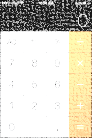 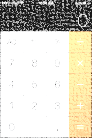 Multiple ChoiceIf you roll a die (standard number cube), which is certain to happen?You will not get a 1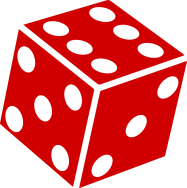 You will get a number less than 7You will get a 6You will get a number greater than 10Sue tossed a coin 20 times. How would you describe the probability of Sue’s coin being heads?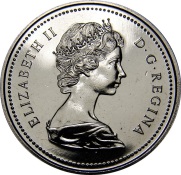 impossibleunlikelyequally likelycertainYou roll two standard dice. How would you describe the probability of the sum of the dice being 12?impossible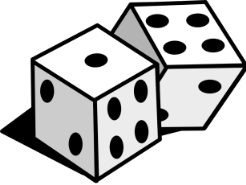 unlikelyequally likelycertainJake spun the spinner shown below. How would you describe the probability of Jake spinning an odd number?impossibleunlikelyequally likelycertainYou roll two standard dice. How would you describe the probability of the sum of the dice being 7?impossibleunlikelylikelycertainShort Answer:Someone put 200 blue cubes and 20 red cubes in a bag. You pull out a cube.What is the likelihood that the cube you picked will be red? Use the words: impossible, unlikely, likely, or certain to describe. Explain.You roll 2 dice. Why is the probability that they add to 3 not the same as the probability that they add to 7?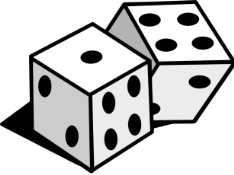 You have a bag of coloured cubes.  You pull out a cube, write down the colour and put it back.  You do it 20 times. These are the results.Red		10Blue		5	Yellow	2Green		3Explain what you know about the number of the different coloured cubes in the bag.You have a paper bag containing 10 coloured tiles: five red, two blue, one yellow, two green. Your friend is going to draw one tile from the bag. Describe and explain the colour tile(s) that is: more likely to be drawnequally likely to be drawn less likely to be drawnConstructed Response:Draw a spinner and put numbers in the sections to make the following true.Spinning a 1 is less likelySpinning a 3 is more likelySpinning a 2 is impossibleYou have 5 red tiles and 5 yellow tiles. You can place some or all of these tiles in a bag. What would you put in the bags to make each of the following true? It is certain to draw a red tiles.It is equally likely to draw a red or a yellow tile.It is impossible to draw a red tile.Give an example of an event happening tomorrow for each probability below. Explain your thinking for each.CertainImpossiblePossible